					Espoo-Kauniainen Reserviupseerit ry					         Esbo-Grankulla Reservofficerare rfTOIMINTASUUNNITELMA 2018Espoo-Kauniainen Reserviupseerit ry – Esbo-Grankulla Reservofficerare rf jatkaa toimintaansa vuosien mittaan omaksutun toimintamallin ja perinteiden mukaisesti myös vuonna 2018. Toiminnan pääpaino on esitelmätilaisuuksissa, joita järjestetään neljästä viiteen kertaan toimintavuoden aikana ja joihin esitelmöijävieraiksi pyritään saamaan suomalaisen yhteiskunnan keskeisiä vaikuttajia. Vuoden 2018 pääesiintyjäksi on lupautunut ministeri Jussi Niinistö.  Kevään suunniteltuna esitelmäaiheena on sisäinen turvallisuus. Kotimaisten ekskursioiden lisäksi pyritään toteuttamaan yksi ulkomainen vierailu – suunniteltuna kohteena on Gdansk.   Yhdistys järjestää ja osallistuu kunnianosoituksiin sankarihaudoilla, veteraanimuistomerkeillä ja veteraanitilaisuuksissa.Yhdistys edistää ja tukee reserviupseeritoimintaan liittyviä ampuma- ja liikuntatoimintoja. Näissä tukeudumme Helsingin reserviupseeripiirin tarjoamiin mahdollisuuksiin.Yhdistys pitää yhteyttä toimintansa kannalta keskeisiin sidosryhmiin kuten puolustusvoimiin sekä Espoon ja Kauniaisten kaupunkeihin.1. AATTEELLINEN MAANPUOLUSTUSTYÖYhdistys jatkaa neljännesvuosisadan jatkunutta korkeatasoisten esitelmien järjestämistä sekä sotilaallisista että siviilielämään liittyvistä aiheista. Nämä yleisölle avoimet esitelmätilaisuudet järjestetään pääsääntöisesti Kauniaisten kaupungintalolla. Esitelmiä voidaan järjestää myös yhteistyössä muiden maanpuolustus-organisaatioiden kanssa tilaisuuteen sopivissa paikoissa.2. PERINNETAPAHTUMAT2.1 Kansallinen veteraanipäiväYhdistyksen edustajat osallistuvat 27.4.2018 valtakunnalliseen ja Kauniaisten kaupungin järjestämään kansallisen veteraanipäivän tilaisuuteen sekä kunnianosoituksiin. 2.2 Seppeleenlaskut sankarihaudalleYhdistys osallistuu kaatuneitten muistopäivänä ja itsenäisyyspäivänä Kauniaisten sankarihaudalla seppeleenlaskuun sekä lippuvartioon.2.3 Itsenäisyyspäivän juhlallisuudetYhdistys osallistuu perinteen mukaisesti järjestettäviin itsenäisyyspäivän juhlallisuuksiin Kauniaisten kaupungintalolla.2.4 Jouluaaton kunniavartio sankarihaudoillaYhdistyksen jäsenet osallistuvat aiempien vuosien tapaan jouluaaton kunniavartion järjestämiseen Espoon ja Kauniaisten sankarihaudoilla.3. PALKITSEMISETYhdistys palkitsee ansioituneita jäseniään ja tukijoitaan hakemalla näille mm. Reserviupseeriliiton ansiomitaleita sekä tekee ehdotuksia valtiollisista ja isänmaallisten järjestöjen myöntämistä kunniamerkeistä.4. MUU TOIMINTA4.1 TiedotustoimintaYhdistyksen tapahtumatiedotteet julkaistaan Helsingin Reservin Sanomissa ja paikallislehti Kaunis Granissa. Yhdistyksen toiminnasta tiedotetaan pääsääntöisesti sähköpostilla niille jäsenille, joiden sähköpostiosoite on tiedossa. Muille jäsenille lähetetään jäsenkirjeen paperiversio.Yhdistyksen toiminnasta tiedottamisessa hyödynnetään myös Reserviupseeriliiton ja Helsingin Reserviupseeripiirin kotisivuja ja sähköpostitiedottamista. Yhdistyksen omat kotisivut ovat käytössä ja niiden sisältöä kehitetään jäsenistön toiveitten mukaisesti. 4.2 Jäsenhankinta ja jäsenhuollon kehittäminenYhdistys kehittää omaa toimintaansa HRUP:n suuntaviivojen mukaisesti.Paikallisen näkyvyyden saamiseksi Espoo-Kauniainen Reserviupseerit osallistuvat paikallisiin tarkoitukseen soveltuviin tilaisuuksiin. Nuorten upseerien palvelemisessa yhdistys varautuu taloudellisesti edistämään nuorten ”coutsing-toimintaa” heidän ammatinvalintaansa ja  koulutukseen liittyvissä hankkeissa.  4.3 EkskursiotYhdistyksen vakiintuneena toimintamuotona ovat olleet koti- ja ulkomaanekskursiot. Näitä pyritään tekemään jäsenistön toivomusten mukaisesti.  Yhdistys voi järjestää ekskursioita myös muiden reserviupseeriyhdistysten kanssa, ja suosittelee jäsenistölleen osallistumista mm. pääkaupunkiseudun reserviläisorganisaatioiden järjestämille sotahistoriallisille ja muille ekskursioille.4.4 Urheilu- ja ampumatoimintaYhdistys tukee jäsentensä ampumaharrastusta. Liikuntatapahtumista jäsenistöä kannustetaan osallistumaan ainakin alkukesästä järjestettävään Kesäyön Marssiin. Jäsenistön toiveiden mukaan voidaan järjestää yhdistyksen ampuma- ja liikuntavuoroja sekä –tapahtumia tai osallistua muiden järjestämiin tapahtumiin. Hallitus pitää yhden ”ampumiskokouksen”, jossa kokouksen keskeinen sisältö on ammuntaharjoitus.4.5 Yhdistyksen kokoukset ja muut tapaamisetYhdistyksellä on toimintavuonna kaksi varsinaista kokousta: kevätkokous, joka pidetään maaliskuun loppuun mennessä ja syyskokous, joka pidetään viimeistään joulukuun 15. päivänä. Kokouspaikan ja –ajan määrää yhdistyksen hallitus.Yhdistys voi järjestää jäsenten niin halutessa vapaamuotoisia kerhoiltoja ja muita tapaamisia eri teemojen merkeissä.Yhdistyksen hallituksen kokoukset ovat avoimia kaikille jäsenille.Kauniaisissa 7.11.2017Espoo-Kauniainen Reserviupseerit ryHallitus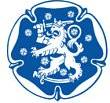 